DABASI II. RÁKÓCZI FERENCÁLTALÁNOS ISKOLADabašská základná škola Františka Rákócziho II.OM azonosító: 037749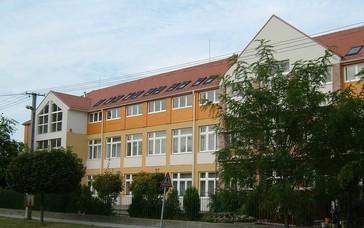 Munkavédelmi szabályzat						Dabasi II. Rákóczi Ferenc Általános Iskola2371 Dabas, Rákóczi Ferenc u. 2./fax: 06 (29) 364-260www.rakoczidabas.hue-mail: iskola@rakoczi-dabas.sulinet.huA munkavédelmi képviselő feladatai és a munkáltató kapcsolatos kötelezettségeiA munkavédelemről szóló 1993. évi XCIII. törvény (Mvt.) 2016. július 8-ától hatályos (2016. évi LXXIX. törvény (a továbbiakban: Módtv)) módosítása értelmében bővül azon munkáltatók köre, akiknek munkavédelmi képviselőt kell választania.A munkavédelmi képviselőMunkavédelmi képviselő: olyan, a munkavállalók által választott személy, aki a munkáltatóval való együttműködés során képviseli az egészséget nem veszélyeztető és biztonságos munkavégzéssel összefüggő munkavállalói jogokat és érdekeket.Munkavédelmi képviselő választásaAz Mvt. 70/A. § (1) bekezdése szerint munkavédelmi képviselő-választást kell tartani minden olyan munkáltatónál, ahol a munkavállalók létszáma legalább 20 fő, amely létszámba a közfoglalkoztatási jogviszonyban állókat is bele kell számítani. Ha a munkavállalók létszáma 20 főnél kevesebb, úgy kötelezettség nincs, de munkavédelmi képviselő ez esetben is választható. Munkavédelmi képviselővé az a cselekvőképes munkavállaló választható, aki legalább hat hónapja a munkáltatóval munkaviszonyban áll.Mvt. 70/A. § (3) bek. (3) A munkavédelmi képviselőt egyenlő, titkos és közvetlen szavazással öt évre választják. A megválasztott munkavédelmi képviselők személyéről a munkavállalókat tájékoztatni kell.A munkavédelmi képviselők megválasztásának, megbízatása megszűnésének, visszahívásának rendjére, működési területére az Mt.-nek az üzemi tanács tagjaira, illetve az üzemi megbízottra vonatkozó rendelkezéseit kell megfelelően alkalmazni, ideértve a központi munkavédelmi bizottság megalakításának lehetőségét is.A választáshoz való jogot az Mvt. biztosítja, tehát a munkáltató engedélye nem szükséges hozzá. A munkavédelmi képviselő választására a munka törvénykönyvéről szóló 2012. évi I. törvény üzemi tanácstag választására vonatkozó szabályait kell megfelelően alkalmazni (Mt. 238. §). Választani jogosult valamennyi, a munkáltatóval munkaviszonyban álló és az érintett telephelyen dolgozó munkavállaló. A munkavédelmi képviselő megválasztását követően jogilag kettős függésbe kerül. Egyrészt mint munkavállaló köteles ellátni munkakörét, másrészt képviselnie kell az őt megválasztó munkavállalók érdekeit. Mint speciális, törvényben biztosított jogokat gyakorló személy, a képviselő független (mellérendeltségi) viszonyba is kerül a munkáltatóvalA munkajogi védelem a képviselőt megbízatásának idejére, illetve annak megszűnését követő egy évre illeti meg, feltéve, ha tisztségét legalább fél éven át betöltötte. Ez irányadó a munkáltató személyében bekövetkező jogutódlás esetére is. A munkavédelmi képviselő választás gyakorlati tudnivalóiA választás kihirdetése, megszervezése     A munkáltató a munkahelyen szokásos módon (értekezlet, megbeszélés) tájékoztatja a dolgozókat erről a törvényi kötelezettségről, azaz a munkavédelmi képviselő választás megtartásáról. A munkavédelmi képviselő választást kezdeményezheti a munkahelyen működő üzemi tanács és/vagy a képviselettel rendelkező szakszervezet is. A munkáltató a felelős a választás megtartásának szabályos lebonyolításáért, a törvényes feltételek érvényesülésére ügyel. Egyben biztosítja a választás feltételeit.
Tájékoztatja a munkavállalókat, hogy a választáshoz arra van szükség, hogy a munkavállalók hozzanak létre választási bizottságot és bonyolítsák le a törvényi előírásoknak megfelelően a munkavédelmi képviselő megválasztását.2.1.2. A választási bizottság összetétele, szerepe, feladatai A dolgozóknak a választást 8 héttel megelőzően választási bizottságot kell létrehozni, amelybe célszerű minimum 3 tagot felvenni. A választási bizottságban jó, ha minden munkavállalói csoport képviselteti magát: például a fiatalok is és az idősek is, a különböző részlegekben dolgozók, stb. A választási bizottság bonyolítja le a választást. A bizottságnak nem lehet tagja a munkáltató, vagy az olyan munkavédelmi szakember, aki a munkáltatót képviseli.A választási bizottság feladatai:meghatározza a jelöltállítás határidejét, ill. a választás időpontját,gondoskodik a jelölés és a választás törvényes rendjének megőrzéséről (egyenlő, titkos és közvetlen szavazás)megállapítja a szavazatszámlálás részletes szabályaita választást megelőző 3 héttel közzéteszi a jelöltek listáját,a választásról jegyzőkönyvet kell készítenieA munkavédelmi képviselők feladata, szerepe, jogai Mvt.76. § (1) A munkavédelmi képviselőt (bizottságot) jogai gyakorlása miatt hátrány nem érheti. Mvt 76 § (3) A munkavédelmi képviselő munkajogi védelmére a választott szakszervezeti tisztségviselőre vonatkozó szabályokat kell megfelelően alkalmazni azzal, hogy a közvetlen felsőbb szakszervezeti szerven a bizottságot, annak hiányában a munkavédelmi képviselőt megválasztó munkavállalókat kell érteni.Mvt 54§ (7) bek. (7) Az egészséget nem veszélyeztető és biztonságos munkavégzés érdekében a munkáltató kötelesa) a szükséges utasításokat és tájékoztatást a munkavégzést megelőzően a munkavállalónak megadni;b) rendszeresen meggyőződni arról, hogy a munkakörülmények megfelelnek-e a követelményeknek, a munkavállalók ismerik, illetve megtartják-e a rájuk vonatkozó rendelkezéseket;c) a munkavégzés körülményeihez igazodó, illetve az azzal összefüggő veszélyek figyelembevételével megfelelő munkaeszközöket biztosítani a munkavállalók részére.A munkavédelmi képviselőt megillető jogok:közvetlen tapasztalati (vizsgálódási) jog: helyszíni ellenőrzés, balesetvizsgálatban, kockázatértékelésben, kockázatbecslésben részvétel, munkavállalókkal konzultáció tájékozódás joga (munkáltatótól, munkavállalótól, hatóságtól) döntés előkészítési jog (munkáltatói döntések véleményezése) eljárási és kezdeményezési jogosultságok (javaslattétel, munkahelyi munkavédelmi program kezdeményezése, szakértő igénybevétele, hatóság megkeresése, kollektív munkaügyi vita kezdeményezése) döntési jog (munkavédelmi szabályozásban együttdöntés)megválasztást követően a munkavállalók érdekében gondosan eljár a munkáltatóval együttműködvea munkavállalók kezdeményezéseit megvizsgálja, a munkavállalókat tájékoztatja a rendelkezésre álló ismeretekről, információkról, tevékenységérőlegyüttműködés a munkáltatóval a munkáltatói érdekekre is tekintettel: együttműködés a szakszervezetekkel és az üzemi tanácsokkal.A munkáltató szerepeA munkáltató elsősorban azért felelős, hogy biztosítsa a munkavédelmi képviselő megválasztásához szükséges feltételeket. Mivel a munkavédelmi képviselő megválasztása a munkavállalók joga – de nem kötelessége -, így ha a munkavállalók nem kívánnak élni ezen jogukkal, úgy a munkáltató sem nem köteles, sem nem jogosult egyoldalúan munkavédelmi képviselőt kinevezni. A munkavédelmi képviselő ugyanis hangsúlyozottan a munkavállalók által, maguk közül választott személy – a munkáltató megbízásából ilyen jellegű feladatot ellátó személyek kifejezetten ki vannak zárva a munkavédelmi képviselővé válás lehetőségéből.Amennyiben munkavédelmi képviselő megválasztásra kerül, úgy a munkáltató köteles vele együttműködni. A munkáltató felelős:a munkavédelmi követelmények megvalósításáért,a megvalósítás módjának meghatározásáért,a munkavédelem szabályainak a munkavállaló számára, az általa értett nyelven történő biztosításáért,a munkavállalókkal, illetve képviselőikkel történő kölcsönös együttműködésért, az adatok védelméérta biztonsági szaktevékenységnek minősülő feladatoknak szakképesítéssel rendelkező személlyel való elvégeztetéséért.Munkavédelmi bírságAz Mvt. 82. § értelmében munkavédelmi bírság kiszabására kizárólag az egészséget nem veszélyeztető és biztonságos munkavégzésre vonatkozó követelmények teljesítését elmulasztó, és ezzel a munkavállaló életét, testi épségét vagy egészségét súlyosan veszélyeztető munkáltatóval vagy a jogszabályban meghatározott összehangolási kötelezettség megvalósításáért felelős személlyel vagy szervezettel szemben van lehetőség. Ennek okán munkavédelmi bírság megállapításának nem képezi alapját az, hogy nem választottak munkavédelmi képviselőt, holott ez jogszabályban előírt kötelezettsége.Azonban a munkavédelmi bírság mértékére és kiszabására vonatkozó részletes szabályokról szóló 273/2011. (XII. 20.) Korm. rendelet 7. § (1) bekezdés g) pontja értelmében a munkavédelmi hatóság mérlegelési jogkörében legfeljebb 20%-kal emelheti a mulasztási bírság összegét, amennyiben a munkáltató nem szervezte meg a munkavédelmi képviselő választását olyan esetben, amikor ez kötelező lett volna, vagy nem biztosította a megválasztott munkavédelmi képviselő működési feltételeit. Munkavédelmi képviselő és a munkabiztonsági szakember együttműködéseEgy adott szervezet sikeres munkavédelmi tevékenysége, ezen belül is a munkakörülmények és a munkabiztonság javítása, a munkabalesetek számának csökkentése, csak úgy érhető el, ha sikeres együttműködés tapasztalható a szervezet és a munkavállalók, valamint a munkabiztonsági szakemberek és a munkavédelmi képviselők között.A megbízatás megszűnése, visszahívásA munkavédelmi képviselő megbízatása megszűnik, ha- a munkáltató jogutód nélkül megszűnik, illetve a telephely megszűnik,- a megbízatási idő lejárt,- visszahívják a képviselőt,- a munkavállalók létszáma tíz, illetve húsz fő alá csökkent.A munkavédelmi képviselő megbízatása ezen túlmenően akkor is megszűnik, ha három hónapot meghaladóan feladatát akadályoztatása miatt nem tudja ellátni. Ha a munkavédelmi képviselő munkáltatói jogok gyakorlására válik jogosulttá, megbízatása megszűnik.Ha a munkavédelmi képviselő megbízatása megszűnik, helyére újat kell választani.A munkavédelmi képviselő visszahívásáról szavazást kell tartani, ha ezt a munkavállalók legalább harminc százaléka indítványozza. A munkavédelmi képviselő visszahívásához a leadott érvényes szavazatok több mint fele szükséges. A szavazás érvényes, ha ezen a választásra jogosult munkavállalók több mint fele részt vett.Visszahívásra irányuló indítvány hat hónapon belül ismételten nem tehető. A munkavédelmi képviselő visszahívásakor a megválasztására vonatkozó szabályokat kell megfelelően alkalmazni.A közalkalmazotti értekezlet a Dabasi II. Rákóczi Ferenc Általános Iskola Munkavédelmi Szabályzatát 2017. január 30-ai értekezletén elfogadta.Dabas, 2017. január 30.Székely Zoltán							Tokné Járomi Ilonamunkavédelmi felelős						intézményvezető